Przesyłam prace domową dla uczniów klas VIII Temat; 100 rocznica narodzin Jana Pawła II Rozwiążcie krzyżówkę.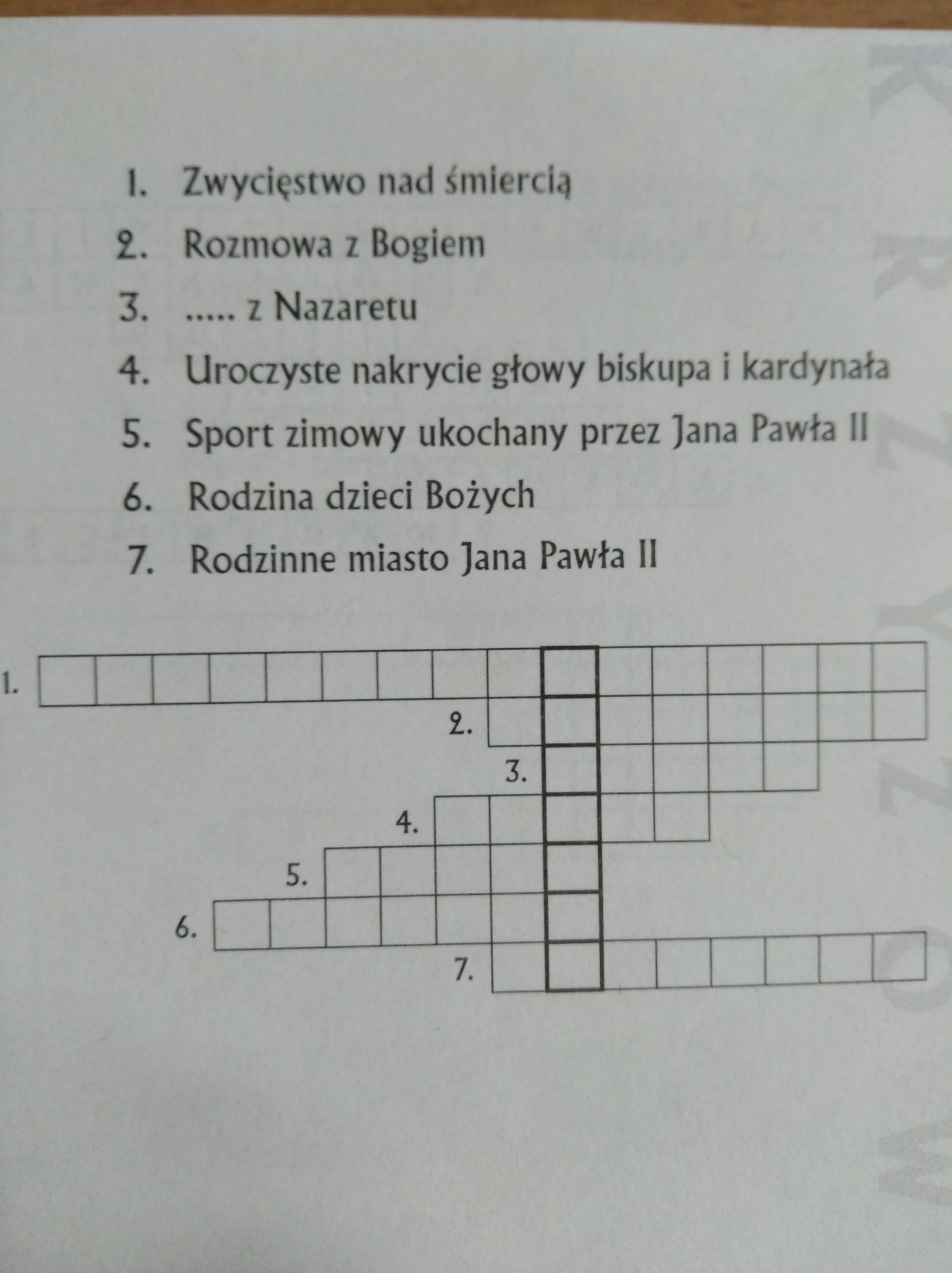 